Gr 52023-24 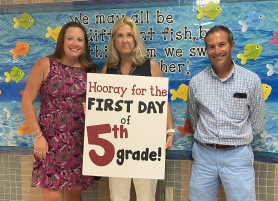 VILLAGE SCHOOL Burke/Volpe/Deiana Team Dear Fifth Grader, Welcome to the 5th grade! As your teachers for the coming school year, we look forward to getting to know you this fall. Ms. Burke will be your English Language Arts and Social Studies teacher, Mr. Volpe will be your Math and Science teacher, and Mrs. Deiana is the inclusion teacher on our team and works in all subject areas. We hope you are having a relaxing vacation and will come back to school eager to learn. Our getting acquainted activities the first few days of school will help you make new friends and become comfortable on your new fifth grade team. You will help make Village School a special place! You, as well as your ideas for activities, are important to us. We would like you to participate in creating learning activities by completing the enclosed worksheet and bringing it with you on the first day of school. Your information may provide additional themes for us to investigate throughout the year.To help make your year a successful one, please purchase the following for the first day of school: 1. Personal Supplies- ● Set of colored pencils ● Highlighters (variety pack of colors) ● Pencils - at least a dozen to start the year ● Red pens ● Blue pens ● 3 packs of clear glue sticks ● Pencil case (something durable to hold all the above materials) ● Headphones ● 4” x 6” lined index cards (~100) ● 3 plastic folders: ○ Red (homework) ○ Blue (math) ○ Purple (Social Studies) ○ Green (Science) ● Sticky notes - at least 3 packages 2. A Backpack 3. A box of Kleenex and a roll of paper towels to add to the class stock for the year 4. For Music, you will need your recorder and recorder case (first and last names on both), a two-pocket folder (first and last name on both), and a pencil. Relax and enjoy the rest of your vacation. We look forward to knowing and working with you! Together we will make this year a fun and memorable school experience. See you in September, Ms. Burke, Mr. Volpe, & Mrs. DeianaName:___________________________ Please complete this form and bring it with you on the first day of school. Outside of school I like to ... My favorite school project ever was… In school I am best at… Outside of school I am best at…